                   Nadleśnictwo Kalisz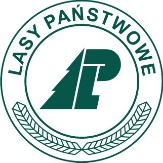  Szałe, ul. Kaliska 195; 62-860 Opatówek  tel./0 62/ 766 44 40 fax. 7664446KARTA ZGŁOSZENIOWA NA ZAJĘCIA Z EDUKACJI LEŚNEJWypełnia Zgłaszający:………………………………………………………………………………………………      Obowiązki opiekunów grupyZapewnienie właściwej i skutecznej opieki nad uczestnikami zajęć w obiektach wymienionych w rubryce „Miejsce zajęć”;Aktywne uczestnictwo w zajęciach; Zapoznanie uczestników i opiekunów z zagrożeniami, jakie mogą wystąpić podczas zajęć/ pobytu w  lesie (alergie, ukąszenia itd.) oraz rozpoznania, czy wśród uczestników nie ma przypadków schorzeń, które uniemożliwiają uczestniczenie w zajęciach/ pobycie w lesie.Zabezpieczenie sił i środków do udzielania pierwszej pomocy (zaopatrzenie się w apteczkę pierwszej pomocy);Zadbanie o odpowiedni, do warunków terenowych, strój dla uczestników zajęć (nakrycie wierzchnie i obuwie). Podpis opiekuna grupy                                                                                                                                                           (jest równoznaczny z zapoznaniem się i akceptacją w/w obowiązków opiekunów grupy)…………………………………………………….. 								     UWAGA: Ze względu na bardzo duże zainteresowanie spotkaniami prosimy wysyłać zgłoszenia z minimum dwu tygodniowym wyprzedzeniem. Wysłanie zgłoszenia nie jest równoznaczne z rezerwacją terminu!                                Wypełnia Nadleśnictwo:…………………………………………………………………………………………..... Czy zajęcia odbyły się/liczba uczestników:			Osoba prowadząca:…………………………………………………………...			…………………………………………..Szkoła/Przedszkole(nazwa placówki)AdresImię i nazwisko osoby zgłaszającejKontakt do zgłaszającegotelefon:telefon:telefon:e-mail:e-mail:e-mail:Data SpotkaniaProponowane godzinyspotkania (od-do)Proponowane godzinyspotkania (od-do)Proponowane godzinyspotkania (od-do)Proponowane godzinyspotkania (od-do)Miejsce zajęćLCE Las Winiarski, Hajstra, Szkółka, innePoziom kształcenia(klasa, grupa, wiek)Proponowany temat zajęćLiczba uczestników(max. 30 osób)Liczba opiekunówLiczba opiekunówLiczba opiekunówOsoby niepełnosprawne(TAK/NIE)Zajęcia niezależne od pogody  (TAK/NIE)Zajęcia niezależne od pogody  (TAK/NIE)Zajęcia niezależne od pogody  (TAK/NIE)Specjalne życzenia organizacyjne